АДМИНИСТРАЦИЯ НОВОТИТАРОВСКОГОСЕЛЬСКОГО ПОСЕЛЕНИЯ ДИНСКОГО РАЙОНАПОСТАНОВЛЕНИЕот 22.07.2019                                                                                             № 302станица НовотитаровскаяО внесении изменений в реестр муниципальной собственности Новотитаровского сельского поселения Динского районаВ соответствии с Федеральным законом от 06.10.2003 № 131-ФЗ «Об общих принципах организации местного самоуправления в Российской Федерации», на основании статей 62, 63 Устава Новотитаровского сельского поселения Динского района, акта приема-сдачи отремонтированных, реконструированных и модернизированных объектов основных средств           № 00000001 от 03.07.2019, п о с т а н о в л я ю:Передать муниципальное имущество, находящееся в оперативном управлении: водопроводная сеть по ул. Розы Люксембург, протяженностью 2240 м, балансовой стоимостью 167 158,00 руб., год ввода в эксплуатацию 2009 в Казну Новотитаровского сельского поселения Динского района.Специалисту 1 категории финансово-экономического отдела (Грекова) внести изменения в раздел реестра (Казна) муниципальной собственности Новотитаровского сельского поселения Динского района.Директору муниципального казенного учреждения «Централизованная бухгалтерия Новотитаровского сельского поселения» (Луговская) принять к учету муниципальной имущество.Контроль за выполнением настоящего постановления оставляю за собой.Постановление вступает в силу со дня его подписания.Глава Новотитаровскогосельского поселения                                                                            С.К.Кошман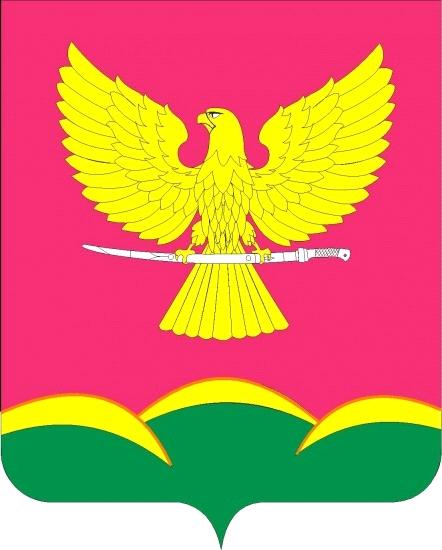 